ФОРУМ ПРЕДПРИНИМАТЕЛЕЙ РЕСПУБЛИКИ САХА (ЯКУТИЯ)24-26 сентября 2015 года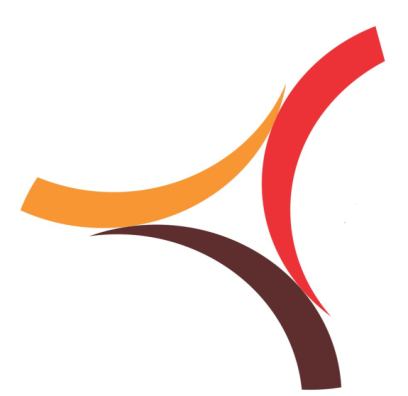 2015 год предпринимательства в Республике Саха (Якутия)С 24 по 26 сентября в г. Якутске состоялся Форум предпринимателей Республики Саха (Якутия): «Устойчивая предпринимательская экосистема». Инициатором проведения Форума стали Правительство Республики Саха (Якутия) в лице Министерства по делам предпринимательства и развития туризма Республики Саха (Якутия) совместно с Торгово-промышленной палатой Республики Саха (Якутия), ЯРО ООО «Деловая Россия», ЯРО ООО МиСП «ОПОРА РОССИИ», Уполномоченным по защите прав предпринимателей в РС(Я) и другими общественными объединения бизнеса. Форум проведен при поддержке Министерства Российской Федерации по развитию Дальнего Востока,  Министерства экономического развития Российской Федерации.В Форуме приняли участие более 600 человек: партнеры из округа Хэйхэ провинции Хэйлунцзянь Китайской народной республики, г. Москвы, Ульяновской области, представители институтов развития предпринимательства  Республики Татарстан, Приморского, Хабаровского края, Иркутской, Ульяновско, Челябинской и Калининградской областей; субъекты малого и среднего предпринимательства, представители территориальных органов федеральной власти, Государственного Собрания (Ил Тумэн) Республики Саха (Якутия), исполнительных органов государственной власти Республики Саха (Якутия), органов местного самоуправления из 34 муниципальных образований Республики Саха (Якутия) и 2 городских округов.  Форум предпринимателей Якутии является традиционной площадкой для обсуждения актуальных вопросов малого бизнеса. В рамках Форума состоялись отраслевые диалоги с представителями бизнес – сообщества в 17 министерствах и ведомствах, проведены: Координационный совет по предпринимательству при Главе Республики Саха (Якутия), стратегическая сессия, партнер-сессия, 4 ключевые сессии, 3 дискуссионные площадки, 6 мастер-классов с привлечением ведущих бизнес-тренеров, 4 семинара.  На площадках форума проходила презентация и защита инвестиционных проектов "UP INVEST", на которой было представлено 19 проектов СМСП. По итогам презентации 9 проектов утверждены на финансирование в Фонде развития малого предпринимательства Республики Саха (Якутия) и 3 проекта рекомендованы на кредитование в банке ВТБ 24.По программе Форума 24-25 сентября в спорткомплексе «50 лет Победы» проведена ежегодная Республиканская выставка достижений малого и среднего предпринимательства «БизнесЭкспо-2015», вкоторой приняли участие 85 субъектов малого и среднего предпринимательства из 17 муниципальных районов и ГО «город Якутск». Выставку посетило около 2500 человек, в т. ч. 1000 потенциальных покупателей (бизнес-контактов), участниками было реализовано товаров на сумму около 1 млн. рублей. Мастер-классы, проведенные в рамках выставки, посетило более 60 человек, а в бирже контактов производителей  продуктов питания и торговых площадок Республики Саха (Якутия) приняли участие 36 компаний, заключено 17 договоров намерений на поставку продукции в торговые сети и организации общественного питания.По итогам работы, на площадках Форума: стратегической сессии дискуссионных площадках, участники Форума отметили: За последние годы в республике ведется работа по созданию благоприятной административной среды для ведения предпринимательской деятельности. Реализуется Государственная программа «Развитие предпринимательства в Республике Саха (Якутия) на 2012-2019 годы»,в рамках которой из федерального, республиканского и муниципальных бюджетов софинансируются механизмы государственной поддержки, создаются объекты инфраструктуры.2015 год Главой Республики Саха (Якутия) объявлен Годом предпринимательства. В рамках Года предпринимательства исполнительными органами государственной власти Республики Саха (Якутия), органами местного самоуправления, бизнес-сообществом реализуется План мероприятий по его проведению.В рамках реализации показателей Национального рейтинга, внедряется лучший опыт ряда регионов РФ, таких как Республика Татарстан, Калужская, Ростовская, Челябинская и Ульяновская области, Красноярский края; Китайская народная республика в различных отраслях деятельности.Несмотря на положительную динамику развития малого и среднего предпринимательства и принимаемые Правительством Республики Саха (Якутия) меры остаются нерешенные проблемы.Так, в республике предпринимательская деятельность в производственной сфере остается нерентабельной, в отраслевой структуре наибольший вес занимают субъекты малого и среднего предпринимательства, занятые в сфере торговли. Это обусловлено, прежде всего, региональными особенностями: высокие тарифы на электроэнергию, слабая транспортная инфраструктура, ограниченность рынков сбыта, значительное присутствие государственного сектора в отдельных отраслях экономики. Высокая себестоимость товаров (работ, услуг) негативно влияет на спрос продукции малого бизнеса.Одной из основных проблем в текущей экономической ситуации является недоступность кредитных средств на территории республики.Также остаются проблемой для бизнеса высокие страховые тарифы во внебюджетные фонды, как следствие - рост неформального сектора экономики.В ходе работы Форума были сформулированы предложения и рекомендации по основным проблемам, определены следующие приоритеты стратегического планирования:государственная поддержка формирования спроса и стимулирования сбыта продукции малых и средних предприятий Республики Саха (Якутия);совершенствование политики в области налогообложения и финансов;развитие конкуренции на локальных рынках;развитие инфраструктуры поддержки субъектов малого и среднего предпринимательства;повышение качества государственного регулирования;6) 	укрепление кадрового и предпринимательского потенциала.С целью их реализации считать целесообразным на среднесрочный период решить следующие задачи.Государственная поддержка формирования спроса и стимулирования сбыта продукции малых и средних предприятий Республики Саха (Якутия)Правительству Республики Саха (Якутия) рекомендуется:1. Разработать Программы партнёрства между заказчиками и субъектами малого и среднего предпринимательства.2. Ввести обязательный критерий эффективности (KPI) работы менеджеров государственных компаний, а также показатель для оценки эффективности деятельности руководителей  исполнительных органов государственной власти Республики Саха (Якутия)  - по доле закупок, проведённых государственными органами и их подведомственными учреждениями у малого и среднего бизнеса, зарегистрированного и осуществляющего свою деятельность в Республике Саха (Якутия), в общем объёме закупок.3. Защитить интересы предпринимателей при заключении соглашений с крупными компаниями. 4. С целью формирования спроса на продукцию (товары, работы, услуги) якутских производителей разработать с учётом опыта регионов России и утвердить план мероприятий по проведению акции «Выбирай якутское!», направленной на увеличение доли местных производителей на внутреннем рынке республики, привлечение внимания и широкое информирование населения о производимой в республике продукции, формирование общественного мнения в пользу местных производителей, как приносящих доход в казну муниципалитетов и республики, создающих рабочие места для местного населения.5. С целью стимулирования сбыта и содействия насыщению потребительского рынка качественной продукцией местных производителей, совершенствования структуры сбыта и продвижения продукции местных производителей сформировать механизм перераспределения инвестиционных средств в процессе государственной поддержки, направив их в большей степени на субсидирование субъектам малого предпринимательства фактически понесённых расходов на производство и реализацию продукции.6. С учётом позиции предпринимательского сообщества, выражающего на всех площадках мнение о затруднённости доступа к государственному и муниципальному заказу Республики Саха (Якутия) для малых предприятий, поручить Министерству по делам предпринимательства и развития туризма Республики Саха (Якутия) изучить мнение и предложения предпринимательского сообщества по данному вопросу, разработать рекомендации по обеспечению доступности государственного и муниципального заказа Республики Саха (Якутия) для субъектов малого предпринимательства, зарегистрированных и осуществляющих свою деятельность в Республике Саха (Якутия), и внести рекомендации на рассмотрение в Правительственную комиссии по развитию малого и среднего предпринимательства в Республике Саха (Якутия).Общественным объединениям предпринимателей рекомендуется:Региональному отделению РСПП «Союз товаропроизводителей Республики Саха (Якутия)» содействовать встраиванию малых предприятий в логистическую цепочку крупных сетей. Объединить предприятия для выхода на участие в торгах с крупным заказчиком. Осуществлять мониторинг за размещением на сайтах крупных компаний, ведущих деятельность на территории Республики Саха (Якутия), годовых программ закупок и положений об участии субъектов малого и среднего предпринимательства в закупках.Активизировать работу по созданию технологичного бизнеса. Стимулировать развитие и внедрение новых технологий, инноваций в существующие производственные и организационные циклы.Создавать новые рыночные ниши в сфере информационно-коммуникационных технологий, аутсорсинга отдельных видов услуг, вывод с конкурентных рынков услуг и работ государственных (муниципальных) учреждений и предприятий с целью ограничения влияния государственных (муниципальных) учреждений и предприятий на условия формирования рыночных отношений.Совершенствование политики в области налогообложения и финансовПравительству Республики Саха (Якутия) рекомендуется:1. Продолжить реализацию комплекса первоочередных мероприятий по обеспечениюустойчивого развития экономики, социальной стабильности и содействию в развитииконкуренции в отраслях экономики Республики Саха (Якутия), включая налоговыельготы, в том числе по налогу на имущество, финансовую, имущественную поддержкупредпринимательства, осуществляющего свою деятельность на социально значимых иприоритетных рынках (согласно Стандарту развития конкуренции в субъектахРоссийской Федерации, утвержденному распоряжением Правительства РФ от 5сентября 2015 г. № 1738-р)».2. Активно вовлекать бизнес-сообщество в процесс обсуждения налоговых инициатив.3. При участии Государственного Собрания (Ил Тумэн) Республики Саха (Якутия) обеспечить введение моратория на увеличение налоговой нагрузки 
в отношении субъектов малого и среднего предпринимательства.4. Подготовить предложения Республики Саха (Якутия) в адрес Правительства Российской Федерациио внесении в законодательство Российской Федерации изменений, направленных на встраивание налогоплательщиков, применяющих специальные налоговые режимы, в цепочку плательщиков налога на добавленную стоимость в целях обеспечения их беспрепятственного участия в хозяйственных отношениях с налогоплательщиками, признаваемыми плательщиками налога на добавленную стоимость.5. Подготовить предложения Республики Саха (Якутия) в адрес Правительства Российской Федерации об установлении пониженных тарифов страховых взносов в государственные внебюджетные фонды.6. Продолжить работу с Минэкономразвития России, Минтрудом России по решению проблемы дополнительной социальной нагрузки предпринимателей, работающих в районах Крайнего Севера и приравненных к ним местностях, в том числе в части разработки соответствующих нормативных правовых актов Российской Федерации.7. Пересмотреть программы поддержки предпринимательства в целях повышения их эффективности, результативности и доступности, создания благоприятной деловой и развитой конкурентной среды, при которой «начинать свой бизнес легко, а рисковать и ошибаться не страшно». 8. Определить приоритетами государственной поддержки предпринимательства: 8.1. Создание стимулов и содействие формированию условий для развития и поддержки субъектов малого и среднего предпринимательства Республики Саха (Якутия):оказывающим услуги на социально значимых рынках и приоритетных рынках Республики Саха (Якутия), перечень которых утверждается Правительством Республики Саха (Якутия) в соответствии распоряжением Правительства Российской Федерации от 5 сентября 2015 г. № 1738-р;участвующим в программах импортозамещения;продвигающим свою продукцию на внешние рынки.8.2. Формирование системы акселерации роста микро- и малых предприятий Республики Саха (Якутия), повышение качества микро- и малого бизнеса (увеличение оборота продукции, инвестиций в основной капитал, среднесписочной численности работников на 1 бизнес-единицу) во всех отраслях экономики Республики Саха (Якутия)».9. Повысить доступность информации о видах и условиях оказания государственной поддержки, информировать потребителей о продукции и услугах добросовестных местных производителей путем  использования информационно-коммуникационных технологий.10. В целях стимулирования формирования благоприятной бизнес-среды и расширения доступности микрофинансовых услуг для субъектов малого и среднего предпринимательства создать условия для эффективного развития сети микрофинансовых организаций (как государственных, так и частных) на территории Республики Саха (Якутия) . 11. В рамках реализации Национальной гарантийной системы: - продолжить сотрудничество региональной гарантийной организации Фонда развития малого предпринимательства Республики Саха (Якутия) с АО «Федеральная корпорация развития малого и среднего предпринимательства»;  -стимулировать коммерческие банки на внедрение новых финансовых продуктов для бизнеса и увеличение объемов долгосрочного кредитования СМСП- внести изменения в действующие порядки предоставления поручительства гарантийного фонда предпринимателям перед другими финансовыми институтами (венчурным фондом, коммерческими микрофинансовыми организациями);- внести изменения в порядок предоставления субсидий на возмещение затрат на уплату процентов по кредитам, привлеченным субъектами малого и среднего предпринимательства, в части включения в перечень субсидируемых затрат, затрат на уплату процентов по займам, полученным в иных финансовых организациях (венчурных и инвестиционных компаниях, фондах,  кредитных кооперативах).12. Сформировать залоговые механизмы для стартапов при получении микрозаймов.13. Стимулировать создание и развитие институтабизнес-ангелов.Главам муниципальных районов, городских округовРеспублики Саха (Якутия) рекомендуется:Актуализировать программы развития предпринимательства, как основной инструмент реализации политики в сфере развития малого предпринимательства на муниципальном уровне.  Обеспечить контроль за целевым расходованием средств, направленных на поддержку предпринимательства. Развитие конкуренции на локальных рынкахМинистерству Российской Федерации по развитию Дальнего Востока рекомендуется:1. Продолжить работу по снижению тарифов на электроэнергию и транспорт для субъектов предпринимательской деятельности Дальнего Востока, в том числе с учетом поручений Президента Российской Федерации по результатам Восточного экономического форума.2. Проработать вопрос дальнейшего развития конкуренции на рынке услуг предоставления широкополосного доступа к сети Интернет, а также мобильной связи в Дальневосточном федеральном округе, в том числе с учетом внедряемого с начала 2015 года Стандарта развития конкуренции в регионах Дальнего Востока.3. Провести работу по совершенствованию целевых показателей мероприятий по содействию развитию конкуренции и по развитию конкурентной среды субъекта Российской Федерации, утверждённых распоряжением Правительства Российской Федерации от 5 сентября 2015 г. № 1738-р.Правительству Республики Саха (Якутия) рекомендуется:Обеспечить равные условия конкуренции на рынках, на которых осуществляют деятельность субъекты малого и среднего предпринимательства, осуществить поэтапный вывод с конкурентных рынков услуг и работ государственных (муниципальных) учреждений и предприятий.В целях развития конкуренции при осуществлении закупок продукции, отнесённой к социально значимым и приоритетным рынкам Республики Саха (Якутия), проводить общественное обсуждение годовых планов закупок товаров, работ, услуг, устранить случаи необоснованного применения способа закупки "у единственного поставщика".Провести оценку фактического воздействия существующего государственного регулирования по вопросам централизации государственных закупок по результатам анализа выгод и издержек правового регулирования для субъектов предпринимательской и инвестиционной деятельности, а также для государственного бюджета Республики Саха (Якутия).Разработать проект нормативного правового акта Республики Саха (Якутия) «О типовом государственном контракте» и провести оценку регулирующего воздействия проекта акта.Разработать и утвердить Концепцию развития ИТ-отрасли Республики Саха (Якутия), предусмотрев механизмы по привлечению ИТ-компаний Республики Саха (Якутия) к реализации ИТ-проектов, в т. ч. по оказанию грантовой поддержки ИТ-проектов в рамках реализации отраслевых госпрограмм.Включить рынок услуг отрасли информационных технологий (разработка, установка, тестирование, сопровождение программных продуктов для ЭВМ, баз данных, передача имущественных прав на использование баз данных, программ для ЭВМ) в перечень приоритетных рынков Республики Саха (Якутия) в соответствии с рекомендациями Стандарта развития конкуренции в субъектах Российской Федерации, утвержденного распоряжением Правительства РФ от 5 сентября 2015 г. № 1738-р.Проработать вопрос о передаче полномочий по регулированию общественного питания в Министерство экономики Республики Саха (Якутия).Содействовать развитию продажи товаров с использованием автоматов; дистанционному способу продажи товаров; франчайзингу.Создать условия для организации современных сельскохозяйственных и продовольственных рынков для обеспечения максимального доступа малых и средних сельскохозяйственных производителей к потребителю.Обеспечить развитие ярмарочной торговли, в первую очередь для реализации местной сельскохозяйственной продукции и иной продукции местных товаропроизводителей.Разработать комплекс мер по легализации теневого рынка продажи потребительских товаров на территории республики, внесение в Кодекс об административных правонарушениях Республики Саха (Якутия) норм об  ответственности за нелегальную торговлю.При вступлении в силу изменений в Федеральный закон от 28.12.2009г. №381-ФЗ «Об основах государственного регулирования торговой деятельности в Российской Федерации» разработать нормативный правовой акт регулирующий вопросы организации нестационарных торговых объектов.Обеспечить диффиренцированное определение границ прилегающих территорий для установления запрета на розничную продажу алкогольной продукции при оказании услуг общественного питания и подготовить предложения о внесении изменений в действующее республиканское законодательство. Усилить взаимодействие с общественными объединениями и организациями бизнес – сообществ по вопросам государственного регулирования торговли.В целях информационного обеспечения предпринимательской деятельности организовать систему оперативного информирования предпринимателей об изменениях экономической конъюнктуры по отраслям экономики и по территориям (улусам) (как пример, расчёт и регулярное опубликование индексов деловой активности и делового климата).Развитие инфраструктуры поддержки субъектов малого и среднего предпринимательстваПравительству Республики Саха (Якутия) рекомендуется:Продолжить создание элементов региональной инновационной системы с целью обеспечения поддержки на разных стадиях жизненного цикла малого и среднего инновационного предприятия.Стимулировать кооперацию малых и средних предприятий, действующих на смежных сегментах рынка, путем создания промышленных площадок, территорий кластерного развития.Создать базовый информационный ресурс по вопросам оказания поддержки субъектам малого и среднего предпринимательства с учетом его ориентации на конечных пользователей и развития механизмов обратной связи.Продолжить создание и развитие инфраструктуры поддержки предпринимательства, привлекающей инвестиции для субъектов малого и среднего предпринимательства - центры кластерного развития, управляющие компании территориальных кластеров, технопарки, инновационно-технологические центры, бизнес-инкубаторы, лизинговые компании, промышленные парки, индустриальные парки, агропромышленные парки, центры коммерциализации технологий, центры коллективного доступа к высокотехнологичному оборудованию, инжиниринговые центры, центры прототипирования, центры трансфера технологий.Создать условия для развития школьных бизнес-инкубаторов.Главам муниципальных районов, городских округовРеспублики Саха (Якутия) рекомендуется:Содействовать развитию кластеров малых и средних предприятий.Организовать работу представителей инфраструктуры поддержки малого и среднего предпринимательства по принципу одного окна на базе муниципальных бизнес-инкубаторов.Обеспечить выполнение взятых обязательств по вводу в 2015-2016 гг. муниципальных бизнес-инкубаторов.Высокое качество государственного регулированияСокращение избыточной нагрузки на малые и средние 
предприятия со стороны контрольно-надзорных органовУполномоченному по защите прав предпринимателей 
в Республике Саха (Якутия) рекомендуется:1.	Направить обращение в адрес Уполномоченного при Президенте Российской Федерации по защите прав предпринимателей Б.Ю. Титова с предложениями в проект Федерального закона «Об основах государственного и муниципального контроля (надзора) в Российской Федерации»:1.1.	в части усиления ответственности должностных лиц контрольно-надзорных органов, положения об административной ответственности которых отменены решением суда в связи с нарушением законодательства о проведении проверок;1.2.	предусмотреть в действующем законодательстве о контроле и надзоре институт отвода проверяющего, модель по аналогии с нормами, установленными в Арбитражном процессуальном кодексе РФ.2. Совместно с Министерством по делам предпринимательства и развития туризма Республики Саха (Якутия) внести в установленном порядке предложения о внесении изменения в Кодекс об административной ответственности Республики Саха (Якутия), предусматривающего «предупреждение», как меру ответственности за административные правонарушения, совершаемые впервые и не представляющие угрозы населению, охране окружающей среды и т.д.  Территориальным органам федеральных органовисполнительной власти по Республике Саха (Якутия) рекомендуется:1. Обеспечить проведение систематической разъяснительной работы в отношении содержания обязательных требований и планируемых изменений.2. Расширить практику применения мер по вынесению предупреждения в случае выявления нарушений законодательства Российской Федерации3. Включить в Положения об общественных советах при контрольно-надзорных органах работу по рассмотрению проблемных вопросов бизнеса и профилактики правонарушений;4. Ввести в состав общественных советов при контрольно-надзорных органах представителей отраслевых бизнес-ассоциаций, региональных отделений всероссийских организаций малого и среднего предпринимательства, представителей общественного института Уполномоченного по защите прав предпринимателей в Республике Саха (Якутия).Обеспечение легализации малого и среднего предпринимательстваПравительству Республики Саха (Якутия) рекомендуется:1. Создать республиканскую межведомственную комиссию  по выявлению нелегальных точек предпринимательской деятельности и проверки законности трудовых отношений.2. Подготовить предложения совместно с бизнес-сообществом по повышению административной, налоговой, уголовной ответственности  за незаконную предпринимательскую деятельность.3. Продолжить совместную работу с федеральными контрольно-надзорными органами по борьбе с нелегальными  перевозчиками.4. Внедрить судебную практику по аннулированию ранее выданных разрешений на перевозку пассажиров и багажа легковым такси предпринимателями, систематически допускающим административные правонарушения в области Правил дорожного движения и совершившим по своей вине дорожно-транспортные происшествия, в которых пострадали пассажиры.   5.Создать добросовестную конкурентную среду в области пассажирских перевозок.6. Организовать совместно с общественными объединениями проведение контрольных закупок.7. Разработать меры, стимулирующие «теневой» бизнес к надлежащему оформлению деятельности, в соответствии с законодательством (реализация принципа «работать легально - выгодно»).Территориальным органам федеральных органовисполнительной власти по Республике Саха (Якутия) рекомендуется:1. Включиться в работу по легализации теневого бизнеса и принимать участие в общественных контрольных мероприятиях.2.  Вести профилактические работы с потенциальными организаторами теневого бизнеса.3. Усилить контроль и проводить системную работу по борьбе с нелегальными перевозчиками, в том числе посредством контрольной закупки с привлечением общественных Советов Министерства транспорта и дорожного хозяйства Республики Саха (Якутия) и Министерства по делам предпринимательства развитию туризма в Республике Саха (Якутия).4. Продолжить проведение совместных контрольно-надзорных мероприятий за соблюдением требований законодательства в пассажирских перевозок речным транспортом на территории Республики Саха (Якутия).Главам муниципальных районов, городских округовРеспублики Саха (Якутия) рекомендуется:Создать межведомственную комиссию по выявлению нелегальных точек предпринимательской деятельности и проверки законности трудовых отношений рабочих. Межведомственной комиссии по обеспечению законности в сфере предпринимательской деятельности в городском округе «город Якутск» с привлечением субъектов малого и среднего предпринимательства разработать план действий («дорожная карта») по выявлению и искоренению теневого бизнеса на территории городского округа «город Якутск» и направить в муниципальные районы в целях тиражирования опыта.Организовать уполномоченными органами регулярные рейды по выявлению нелегальных предпринимателей и принимать в отношении  их кардинальные меры административной и уголовной ответственности.Публиковать информацию о деятельности предпринимателей в СМИ только при наличии лицензии на осуществление того или иного рода деятельности.Способствовать созданию благоприятных условий для функционирования легального бизнеса: улучшение налогового климата, снижение административного давления на легальный бизнес, защита предпринимателя и предприятий от незаконных требований контролирующих структур и проверяющих органов.6. Выработать мероприятия по обеспечению безопасности людей на транспорте и водных объектах на территории муниципальных образований.7. Разработать и утвердить План мероприятий по повышению эффективности принимаемых мер по обеспечению безопасности пассажирских перевозок, снижению числа погибших при транспортных происшествиях и несчастных случаев на воде на 2016 – 2017 годы.8. Усилить профилактическую и разъяснительную работу в средствах массовой информации по вопросам обеспечения безопасности пассажирских перевозок.Провести встречи с индивидуальными предпринимателями, занимающимися перевозками пассажиров, и сходы с населением по разъяснению законодательства в части перевозки пассажиров.Устранение административных барьеров в сфере подключения объектов к сетям инженерно-технического обеспеченияПравительству Республики Саха (Якутия) рекомендуется:Продолжить работу по снижению тарифов на электроэнергию и транспорт для субъектов предпринимательской деятельности Дальнего Востока, в том числе с учетом поручений Президента Российской Федерации по результатам Восточного экономического форума.Провести работу по сокращению сроков фактического подключения к сетям инженерно-технического обеспечения. Рассмотреть возможность адресного субсидирования затрат на электрическую энергию энергоемких производств малого и среднего бизнеса. Организовать работу с ПАО «Якутскэнерго»  по созданию и размещению на сайте компании интерактивной карты наличия свободных мощностей для технологического присоединения  по центрам питания 110-35 кВ с калькулятором расчета стоимости.При участии ОАО «Сахатранснефтегаз» рассмотреть возможность отсрочки оформления в собственность газопроводов высокого и низкого давления до 2017 года.Региональному отделению работодателей «Союз товаропроизводителей Республики Саха (Якутия)» рекомендуется:Организовать встречи общественных объединений предпринимателей с первыми лицами компаний-монополистов (ОАО «Якутскэнерго», ОАО «Сахатранснефтегаз», «ОАО «Водоканал»).Упрощение процедур доступа малых и средних 
предприятий к использованию объектов недвижимого имуществаПравительству Республики Саха (Якутия) рекомендуется:Повысить уровень информированности предпринимателей о возможностях получения имущественной поддержки.Рассмотреть перечень земельных участков, по которым поступили обращения субъектов малого и среднего предпринимательства, в адрес Уполномоченного по защите прав предпринимателей Республики Саха (Якутия), и оказать консультационные услуги по вопросу уменьшения размеров платежей за использование земельных участков.Обеспечить проведение мониторинга ставок земельного налога и арендной платы за использование земельных участков, устанавливаемые органами местного самоуправления.Содействовать развитию нового формата оказания имущественной поддержки - коворкинговых центров. Разработать порядок инициативной подачи предпринимателями предложений по использованию зданий и сооружений, технических средств и оборудования, находящихся в государственной и муниципальной собственности, для передачи их субъектам малого и среднего предпринимательства Республики Саха (Якутия) в долгосрочную аренду, в концессию и прочееОбщественным объединениям предпринимателей:Осуществлять общественный контроль в отношение помещений государственных учреждений и государственных унитарных предприятий, переданных в аренду сторонним организациям для проведения выставочных - ярмарочных мероприятий.Совершенствование законодательства
в сфере предпринимательской деятельностиПравительству Республики Саха (Якутия) рекомендуется:Продолжить работу по внедрению лучших практик регионов Российской Федерации и зарубежных стран  по поддержке предпринимательства.Обеспечить стабильность и прозрачность регулирующих условий, зафиксировать базовые подходы к изменению регулирования сектора малых и средних предприятий (реализация принципа «гарантированные стабильные правила игры»), установив институциональные ограничения государственного регулирования:- в отношении актов (включая законы), влекущих дополнительные расходы для субъектов предпринимательской деятельности - установление срока не менее 12 (двенадцати) месяцев (в исключительных случаях 6 (шесть) месяцев) от принятия акта до введения его в действие; - в отношении актов, изменяющих действующие нормы - установление двух дат в году, когда будет вступать в силу новое регулирование; - зафиксировать принцип "неизменности условий" в случае увеличения регуляторной нагрузки для субъектов малого и среднего предпринимательства Республики Саха (Якутия) на срок до 5 (пяти) лет (т.н. стабилизационная или «дедушкина» оговорка)».Ввести правовой эксперимент, подразумевающий изменение установленного законодательством регулирования общественных отношений на определенной территории и (или) на определенный срок.Осуществлять системное размещение уведомлений о публичных консультациях в рамках проведения оценки регулирующего воздействия проектов нормативных правовых актов на официальных сайтах разработчиков, в дальнейшем определить единый официальный сайт для размещения таких материалов или ссылок на них.Рассмотреть возможность обучения заинтересованных лиц – субъектов малого и среднего предпринимательства – оценкерегулирующего воздействия.Разработать и утвердить Концепцию развития легкой промышленности в Республике Саха (Якутия).Разработать и утвердить Концепцию развития сети объектов дорожного сервиса в Республике Саха (Якутия) на среднесрочную перспективу, включающую цели и задачи развития предпринимательской деятельности в данной сфере, определяющую роль малого и среднего бизнеса.Рассмотреть вопрос о принятии нормативно-правового акта, регулирующего стоимость услуг по проведению первичных и периодических медицинских осмотров всеми медицинскими учреждениями, в том числе для субъектов малого и среднего предпринимательства с соответствующим расчетом учетной единицы труда по фактически затраченному на данный осмотр времени.9. Расширить область применения процедуры оценки регулирующего воздействия в Республике Саха (Якутия), дополнив её проектами нормативных правовых актов, оказывающими влияние на развитие конкуренции и состояние конкурентной среды в Республике Саха (Якутия).Участие бизнес-сообщества в сфере противодействия коррупцииПравительству Республики Саха (Якутия) рекомендуется:Провести ряд встреч с представителями бизнес-сообщества Республики Саха (Якутия), а также усилить информационно-просветительскую работу по вопросам предотвращения и профилактики коррупции.Организовать круглые столы и семинары, направленные на стимулирование деятельности предпринимательских объединений по внедрению антикоррупционных процедур и реализации Антикоррупционной хартии российского бизнеса. Определить приоритетным направлением в своей деятельности активное внедрение института досудебного урегулирования конфликтов, посредством повышения ответственности саморегулируемых организаций, как главного фактора в формировании благоприятного предпринимательского климата в Республике Саха (Якутия).4. Создать и поддерживать в системе исполнительных органов государственной власти Республики Саха (Якутия) атмосферу неприятия всех форм коррупции, внедрять принципы недопущения и противодействия коррупции, наносящей значительный ущерб развитию добросовестной конкуренции и осложняющей условия ведения предпринимательской деятельности.5. Приоритетными мерами по противодействию коррупции считать обеспечение открытости и гласности государственного регулирования, развитие форм общественного контроля, оценки фактического и регулирующего воздействия нормативных правовых актов и их проектов, недопущение нарушений исполнительными органами государственной власти РС(Я) установленного порядка проведения общественного обсуждения, общественных (публичных) слушаний, иных форм общественного контроля.Общественным объединениям предпринимателей рекомендуется:Присоединиться к Антикоррупционной хартии российского бизнеса.Определить приоритетным направлением в своей деятельности активное внедрение института досудебного урегулирования конфликтов, посредством повышения ответственности саморегулируемых организаций, как главного фактора в формировании благоприятного предпринимательского климата в Республике Саха (Якутия). Ввести в корпоративную политику антикоррупционные программы, мониторинг и оценку результатов их реализации, эффективный финансовый контроль, отказ от незаконного получения преимуществ, участия в тендерах на основе принципов прозрачности и конкуренции, содействие осуществлению правосудия и соблюдению законности;Торгово-промышленной палате Республика Саха (Якутия) разместить на официальном сайте материалы об опыте работы в сфере противодействия коррупции, устранения административных барьеров в предпринимательской деятельности и реализации Хартии для возможного использования органами исполнительной власти Республики Саха (Якутия).Укрепление кадрового и предпринимательского потенциалаМинистерству Российской Федерации по развитию Дальнего Востока рекомендуется:Тиражировать в регионы Дальнего Востока практику Республики Саха (Якутия) по созданию школьных бизнес-инкубаторов в целях развития предпринимательства среди учащихся школьных заведений, воспитания инициативной и предпринимательски грамотной молодежи.Правительству Республики Саха (Якутия) рекомендуется:Создатьусловия для открытияучебно-производственных площадок; сформировать  прогноз потребности в кадрах.Организовать качественное обучение молодежи основам и ведению в предпринимательскую деятельность с учетом Концепции системы подготовки кадров для малого и среднего бизнеса с целью выработки единой государственной политики в области комплексного подхода к решению задач образования и подготовки квалифицированных кадров для сферы предпринимательства.По итогам смены «Молодежное предпринимательство» молодежного образовательного форума «СахаСелигер» формировать базу перспективных молодежных проектов молодых предпринимателей.Содействовать развитию института наставничества с участием бизнес-сообщества.Внедрить программы обучения, направленные на подготовку кадров высокотехнологичных предприятий.Привлекать успешных предпринимателей к проведению открытых уроков и лекций в образовательных организациях общего, среднего профессионального и высшего образования.Поддержать инициативу Национальной Академии Предпринимательства по реализации в Республике Саха (Якутия) проекта «Доступное дополнительное образование».Провести соответствующую работу по внедрению образовательных программ повышения квалификации для субъектов малого и среднего предпринимательства, в части реализации образовательных программ для поддержки семейного бизнеса, женщин-предпринимателей, по актуальным вопросам ведения бизнеса: маркетинг, выставочно-ярмарочная деятельность. В целях содействия развитию института наставничества внедрить образовательные программы коучинга и наставничества. Продолжить системную работу по образованию и развитию  предпринимательских навыков и компетенций у детей и подростков в школах, как одной из успешных форм профориентационной работы.  Оказывать содействие развитию школьных бизнес-инкубаторов посредством формирования практикоориентированных компетенций и резидентов и соискателей. Предоставлять учебно-консультационную поддержку СМП, населению по вопросам участия в закупках по ФЗ №223-ФЗ "О закупках товаров, работ, услуг отдельными видами юридических лиц", ФЗ по N 44-ФЗ "О контрактной системе в сфере закупок товаров, работ, услуг для обеспечения государственных и муниципальных нужд", участия бизнеса в оценке регулирующего воздействия.Ежегодно проводить в арктических субъектах РФ и иностранных государствах международный бизнес-форум «Арктика – территория роста» (“Arctic – theterritoryofdevelopment”). В 2016 году провести данный форум 
в г. Якутске.Главам муниципальных районов, городских округовРеспублики Саха (Якутия) рекомендуется:Содействовать в организации десантов молодых предпринимателей в районы и наслега Республики Саха (Якутия) для проведения семинаров по обучению основам предпринимательской деятельности. Общественным объединениям предпринимателей рекомендуется:1. Создать клуб начинающих и опытных предпринимателей.2. Пропагандировать и продвигать институт бизнес-наставничества через Интернет, СМИ, вузы и т.д.3. Сформировать  профессиональные стандарты подготовки кадров с учетом востребованных компетенций  и квалификаций._____________________